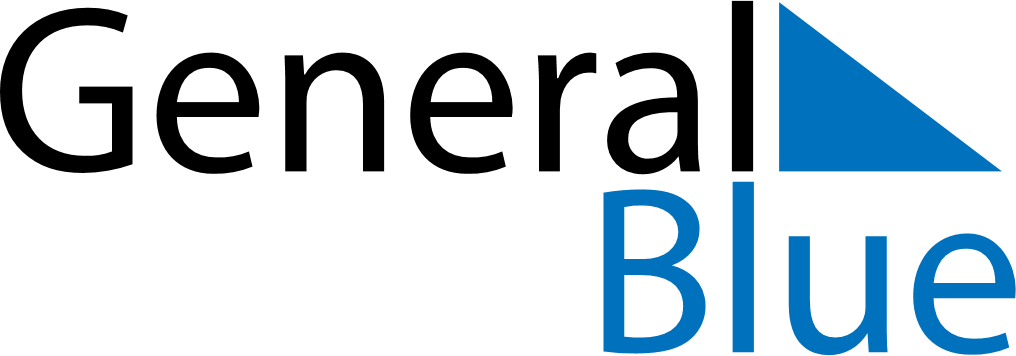 May 2027May 2027May 2027May 2027May 2027May 2027South SudanSouth SudanSouth SudanSouth SudanSouth SudanSouth SudanSundayMondayTuesdayWednesdayThursdayFridaySaturday12345678910111213141516171819202122SPLA DayFeast of the Sacrifice (Eid al-Adha)232425262728293031NOTES